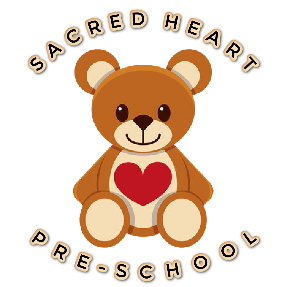 (33) WhistleblowingPolicy StatementThis policy applies to all employees and applies equally to those designated as casual, temporary, voluntary, or work experience students. As a childcare provider it is our individual responsibility to maintain the welfare of both the children and staff.It is our duty to express any concerns or issues to a senior member of staff as soon as we notice anything that could raise concern.Whistleblowing is a term used when someone who works in or for an organisation wishes to raise concerns about malpractice in the organisation. Whistleblowing encourages and enables staff to raise serious concerns within Pre-school, rather than overlooking a problem or “blowing the whistle” outside. Pre-school is committed to the highest possible standards of openness, probity, and accountability.Making a disclosure in the public interest (whistleblowing) is essential for keeping children safe in the setting and to ensure good quality practice across the setting.This policy is underpinned by the Public Interest Disclosure Act 1998, which encourages people to raise concerns about misconduct or malpractice in the workplace, to promote good governance and accountability in the public interest. The act covers behaviour that amounts to.A criminal offenceFailure to comply with any legal obligationA miscarriage of justiceDanger to health and safety of an individual and/or environmentBullying, humiliation, discrimination, poor practice, unsafe practice, abuse or neglectDeliberate concealment of information about any of the aboveProceduresThis policy is in place to:Encourage you to feel confident in raising concerns and to question and act upon concerns and practiseProvide avenues for you to raise concerns in confidence and receive feedback on any action takenReassure you that you will be protected from possible reprisals or victimisation if you have a reasonable belief that you have made a disclosure in good faith.Ensure that you receive a response to your concerns and that you are aware of how to pursue them if you are not satisfied.Sacred Heart Pre-School recognises that the decision to report a concern can sometimes be a difficult one to make. If what you are saying is true, then you should have nothing to be worried about as you will be doing your duty to your employer and those for whom you provide a service.Fear of getting information incorrect or being disbelieved may lead to concerns being ignored and an issue not raised. Any employee or volunteer who, acting in good faith, wishes to raise such concern should normally report the matter to their supervisor or manager immediately.Concerns will be investigated and resolved as quickly as possible. If an employee or volunteer feels that the matter cannot be discussed with the managers then Ofsted can be contacted by email- whistleblowing@ofsted.gov.uk or by phone on 0300 123 1231Don’t think “what if im wrong?”, think, “what if im right?!”Sacred Heart Pre-School will not tolerate any harassment or victimisation (including informal pressures) and will take appropriate action to protect you when you raise a concern in good faith, that you will not suffer any personal detriment because of raising any genuine concern about misconduct or malpractice within the setting._________________________________________________________________________Policy adopted/implemented by SACRED HEART PRE-SCHOOL in:August 2023 Date to be reviewed: August 2024Signed on behalf of management team: Chelsea Porter (Deputy) – 24/8/23